Time Assessment Worksheet 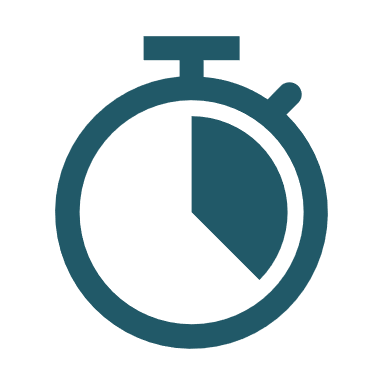 MondayTuesdayWednesdayThursdayFriday5:00 am6:00 am7:00 am8:00 am 9:00 am10:00 am11:00 am12:00 pm1:00 pm2:00 pm3:00 pm4:00 pm5:00 pm6:00 pm7:00 pm8:00 pm9:00 pm10:00 pm